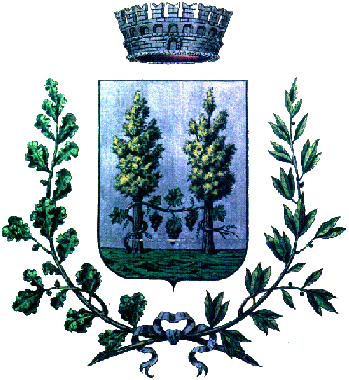 All’Ufficio Tributi del Comune di Pollena TrocchiaVia Esperanto, n. 2- 80040 Pollena Trocchia (NA)Il/La sottoscritto/a ____________________________________ nato/a a __________________   Prov. (___), il ___/___/____	C.F.: ________________________________________________ e residente in ____________________________________________, Prov. (___), in Via/Piazza ___________________________________, n.__________, n. tel. __________________________;Compilare esclusivamente in caso di soggetto non persona fisica:in qualità di socio/rappresentante legale/amministratore/liquidatore/curatore/altro_______________ della società/ditta/associazione_______________________________________________________ avente sede legale in ___________________________________ Prov. (___) alla Via/Piazza ________________________________________________n.______, C.F./P.I._________________ CHIEDEL’annullamento totale/parziale della Cartella di pagamento / Avviso di accertamento / Avviso di pagamento/ n. ___________________________ del ___/___/____ relativo al tributo___________ anno d’imposta ________________ notificato in data ____/____/_____ per i seguenti motivi:______________________________________________________________________________________________________________________________________________________________________________________________________________________________________________________________________________________________________________________________________________________________________________________________________________________________________________________________________________________________________________________________________________________________________________.SI ALLEGA ALLA PRESENTE RICHIESTA LA SEGUENTE DOCUMENTAZIONE:- Documento di identità in corso di validità;- Copia del provvedimento;- Delega alla presentazione, in caso di soggetto diverso dall’interessato;- Altro: _______________________________________________________________________________________Data ___/___/_______                                                                                                         Firma 